МУЗИЧНЕ МИСТЕЦТВО                        2 КЛАС     ЗУСТРІЧАЄМ    ЛІТОМузичне вітання Допоможи                    відгадати  ребус .               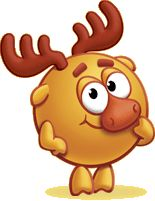 Відгадавши слово, ти дізнаєшся, куди ми сьогодні вирушимо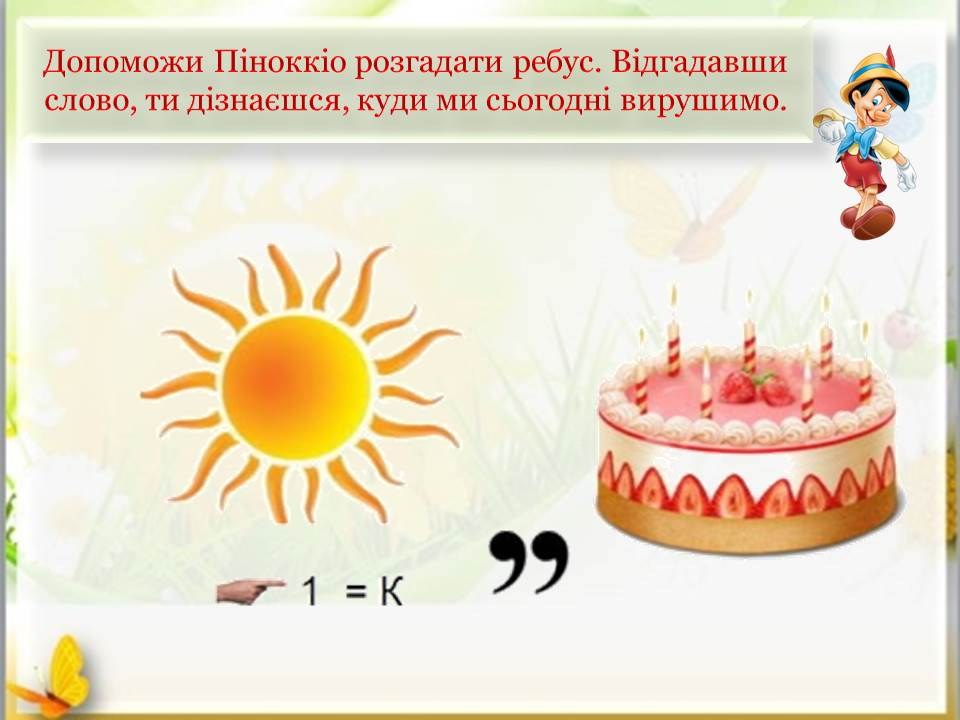 Сьогодні ми вирушимо до філармонії на КОНЦЕРТ-    будемо    слухати музику  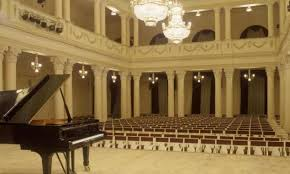                           Філармонія - це концертне приміщення у якому виконують музику              У концерті може звучати різна музика: інструментальна й вокальнаКОНЦЕРТ (в перекладі - “ЗМАГАННЯ”) -     великий музичний твір , у якому соліст і оркестр ніби                                    змагаються одне з одним 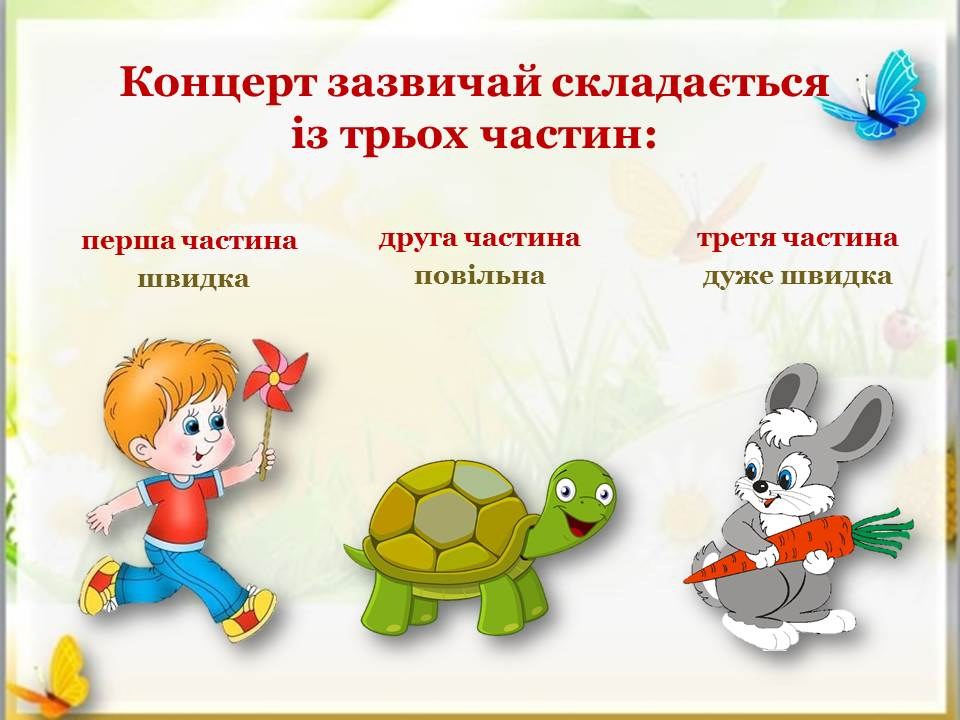 - Пригадай, яку музику ми можемо почутина концерті?Слухання Пісні з мультфільмів https://www.youtube.com/watch?v=dWJvsORKMxoТом і Джеррі . https://www.youtube.com/watch?v=YFryPqK3Fv8Гра «Композитор»♦	Якщо ви були б композитором, яку музику про літо ви б написали?4.1.	Слухання музикиНастав час прослухати музику італійського композитора            Антоніо   Вівальді.А. Вівальді. Пори року. Концерт № 2«Літо». Частина 1 (фрагмент); Частина 2А. Вівальді. Пори року. Концерт № 2«Літо». Частина 1 (фрагмент); https://www.youtube.com/watch?v=8T5XriSwlSMЧастина 2 https://www.youtube.com/watch?v=qRAFPg2ruF4Послухайте, яким уявив літо італійський композитор Антоніо Вівальді. Його твір так і називається — «Літо».♦	Чи збігається настрій вашої музики з музикою композитора?Слухання «Літо» А. Вівальді♦	Якими барвами ви розфарбуєте малюнок літа?Розучування пісні Розучи пісню  «Рушничок» муз Анна Олєйнікова,  сл. Євгенія Левченко.https://www.youtube.com/watch?v=Jp2yFh-UnUU&t=28sкараоке https://www.youtube.com/watch?v=gS-EPnG9lwA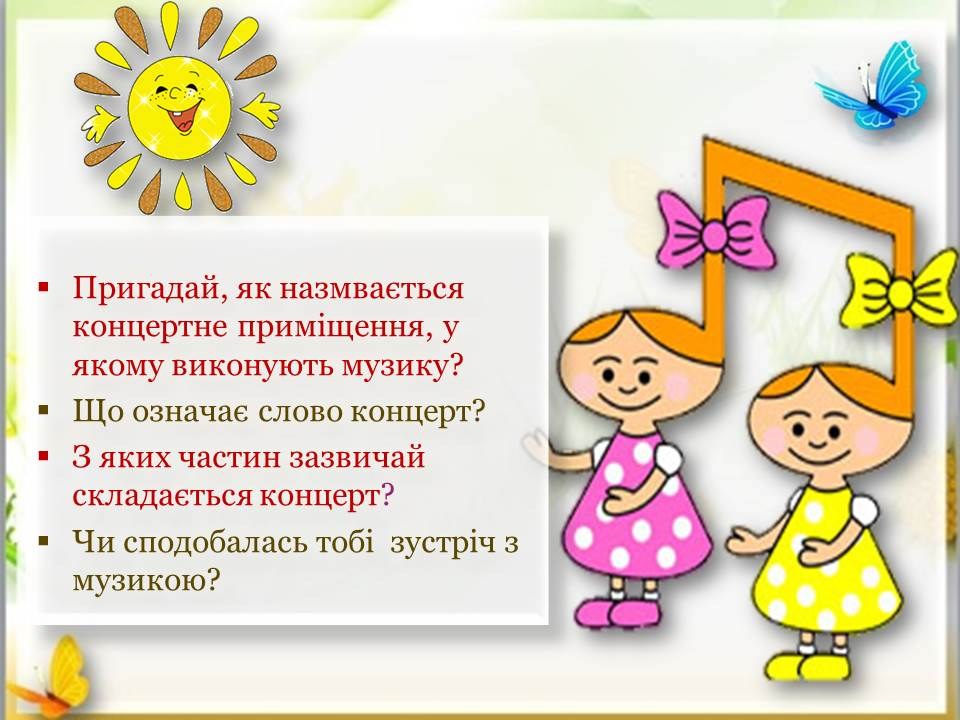 Успіхів